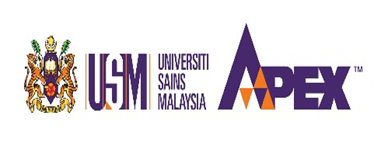 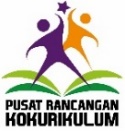   MAKLUMAT PERMOHONNama Kursus:_________________________________________________________________Nama:_________________________________________________________________Jawatan:_________________________________________________________________PENANGGUHAN PROJEK/AKTIVITIPENANGGUHAN PROJEK/AKTIVITIPEMBATALAN PROJEK/AKTIVITIPEMBATALAN PROJEK/AKTIVITINama Projek:____________________________Nama Projek:___________________________________________________________________________________________________________________________________________________________________________________________________________________________________________________________________________________________________________________________________________________________________________________________________________________________________________________________________________________________________________________________________________________________________________Tarikh & Masa:____________________________Tarikh & Masa:______________________________Tempat:________________________________________________________Tempat:____________________________________________________________Alasan Penangguhan / Pembatalan Program:	Alasan Penangguhan / Pembatalan Program:	Alasan Penangguhan / Pembatalan Program:	________________________________________________________________________________________________________________________________________________________________________________________________________________________________________________________________________________________________________________________________________________________________________________________________________________________________________________________________________________________________________________________Komen / Ulasan Pengerusi Rancangan:Komen / Ulasan Pengerusi Rancangan:Komen / Ulasan Pengerusi Rancangan:_____________________________________________________________________________________________________________________________________________________________________________________________________________________________________________________________________________________________________________________________________________________________________________________________________________________________________________________________________________________________________________________________________________________Tandatangan dan CapPENGERUSI RANCANGANTarikh: _______________